`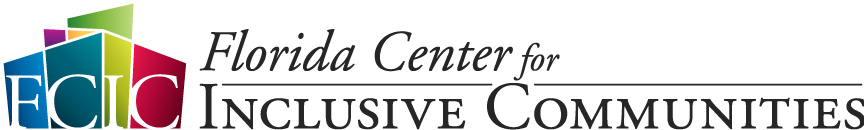 FCIC Community Advisory Committee - Meeting Minutes 
Conference Call Tuesday, September 19, 2023   12:00 pm - 1:15 pmCAC Members Present: Chatequa Pinkston, Harvey Brooks, Lisa Bunn, Barbara Jones Marrero, Jennifer Duggar, Justin Stark, Matonya (Matti) Wieczorek, Wendy Vance-Duckworth,  Liesl Ramos, Shelly Baer FCIC Staff Members: Don Kincaid, Heather George, Beth Boone, Laura Rodriguez Lopez, Denise Barnes, Siddiqua Alleyne, Angela KimAbsent: Eddie Hall, Mercedes Ramirez, Kathryn Magnoli, Liesl Ramos, Selina O’Shannon, Margaret Hooper, Gary Martoccio, John Howell Roll Call: Denise BarnesWelcome & Introductions: Chautauqua Pinkston (Chair) welcomed everyone. June 2023 Meeting Minutes Approval: The minutes of the 06/23/2023 video-conference call was reviewed.  Ramos moved to have the minutes approved. Jennifer Duggar seconded. Unanimous approval. No changes.FCIC Updates:Siddiqua Alleyene, FCIC Family Community LiaisonInclusion Florida Website: Conducted surveys in March Currently working on edit the site.Collaboration with The National Association for the Dually Diagnosed (NADD) and the Florida Developmental Disabilities Council (FDDC) for Access to Services through Knowledge. 5 Year plan to create website resource platform. ASK just ended 2nd year of the project in which they distributed a survey to gather information.  Newsletter for Inclusion Florida – Last issue of the year is slated to be published on 10/02/2023. Link for subscription: 
https://us1.list- manage.com/subscribe?u=66d159b7802dfc34a3402a299&id=f8f40eff75Don Kincaid, Professor & Co-DirectorIntroduced Dr. Heather George  FCIC’s New Co-DirectorCo-Director position will be opened next year.  9 new hires in FCIC, will bring 2-3 new hires to work on Pyramid project, IC Clinic, 13 Million in Grant dollars.One new grant – Freshman Success (5Year project).  Denise R. Barnes:  Travel Review and Process.  CAC Travel and USF Personal Care Assistant Policies reviewed.  The December CAC Meeting 12/14/2023 8:30am-3:30pm In-Person Meeting.  Citizenship for each participant is now required for travel forms.  Please complete the CAC Travel RSVP Form.  The CAC Travel RSVP Form is due from all CAC members by 10/20/2023.  Form link is https://forms.office.com/r/DGf5p5wX4q Denise attended the FL Sands Conference as a sponsor and exhibitor.  She also did a welcome, announced the public forum, and connected with DRF staff for an upcoming webinar on Self-advocate skills and Working People with Disabilities.  Employment First Public Forum in collaboration with FDDC Employment First, FL Chapter of APSE will be held tonight, 9/19/2023 4:30pm – 6:00pm.  Employment First Grassroots Public Forum aims to support person with disability work with wages, live with higher quality of life in the community.Self-Advocate and Family Member News and UpdatesJustin Stark, ADA  Guest Speaker and Self-Advocate TGH: WeAreTGH Day 2023 11/07-11/08.  Seeking individuals who have had positive experiences with TGH hospital service to participate in Reception and Legislator discussions in November 2023. Digital flyer available by emailing patientandfamilyengagement@tgh.org Nov 7 – Transportation to Tallahassee, Night receptionNov 8 – Appointments with Legislators – Capital tours etc. Email for registration: patientandfamilyengagement@tgh.orgLisa Bunn - Keeping Our Kids Safe event review and video linksLisa Bunn is working with community partners to create a series of safety videos for kids and safety tips for parents of children with special needs.  Achievability is creating a YouTube page with all of the  safety videos and it has not been released as of yet.  Swim Safety Side B – For Adults: https://youtu.be/HxxCChNO4m8The next in the series is a Stranger Danger Video: Got permission from the park for filming (One for adult caregiver, one for kids to watch). Self-advocates are the graphic artists and animators for the video series.  Denise is also on the planning committee for the video series.  Chatequa Pinkston – Yes! F.A.I.R. will be held on October 7th at the Lesley "Les" Miller Jr. All People's Community Park & Life Center, 6105 E Sligh Ave, Tampa, FL 33617.  Developmental Disabilities Network Partners:Rochelle “Shelly” Baer, Mailman Center/UCEDDEncouraged members to register and attend the University of Miami Health System - Virtual Mailman Center for Child Development 50th Anniversary Celebration.  Friday September 29, 2024 from 1:00 - 5:00.  Virtual attendance registration is available at https://one.bidpal.net/virtualmailman50/ticketing(details:ticketing-summary).  History of Mailman Center, Area of trainings, Clinical Service Research, Community engagement etc. Presentation 1-3pm, In person reception 3-5pm.  Silent auction will also be held.  2000 invitation sent to partner agencies.  Received LEND Supplemental Training Program 1 Yr. start on 7/1/2023: Assist PATH Clinic in developing an educational training program for creating a DASH (Disability Awareness Sensitivity in Healthcare) curriculum, which comprises training videos designed for healthcare professionals working with adults with I/DD. Offer guidance on educational opportunities and resources for this purpose.Gary Martoccio – CIL (emailed update):  Centers for Independent Living and Sunshine Health have partnered to transition members of Sunshine from Nursing Homes back into the community, Primarily younger demographic of ages 18-59State Agency Representative Updates:Liesl Ramos, APDExpansion of HOPE Florida - A Pathway to Prosperity. Hired 14 HOPE navigators throughout the state to assist Pre-enrollment individuals on waiting list in connecting with essential resources and engaging with local communities.Adult Training and Employment Services to bring into compliance with Federal Home Community Base service final settings rule from centers of Medicare and Medicaid services. These changes, which took effect on May 8, 2023, have been implemented in collaboration with the Agency for Healthcare Administration, which oversees Medicare programs. With their guidance, we have smoothly navigated the modifications in the iBudget system.  Added Pre-Vocational services, changed definition of Adult Day Program Services and no longer allows for employment related services.  Employment services are now provided under Pre-Vocational Services.  OtherIntroduction of newest member of FCIC Community Advisory Committee Wendy Duckworth-Vance.  She is a self-advocate, small business owner and contractor with DVR.Adjourn: Chatequa Pinkston adjourned meeting.Next Meeting: December 14, 2023, Marriot Tampa International Airport 8:30am-3:30pm